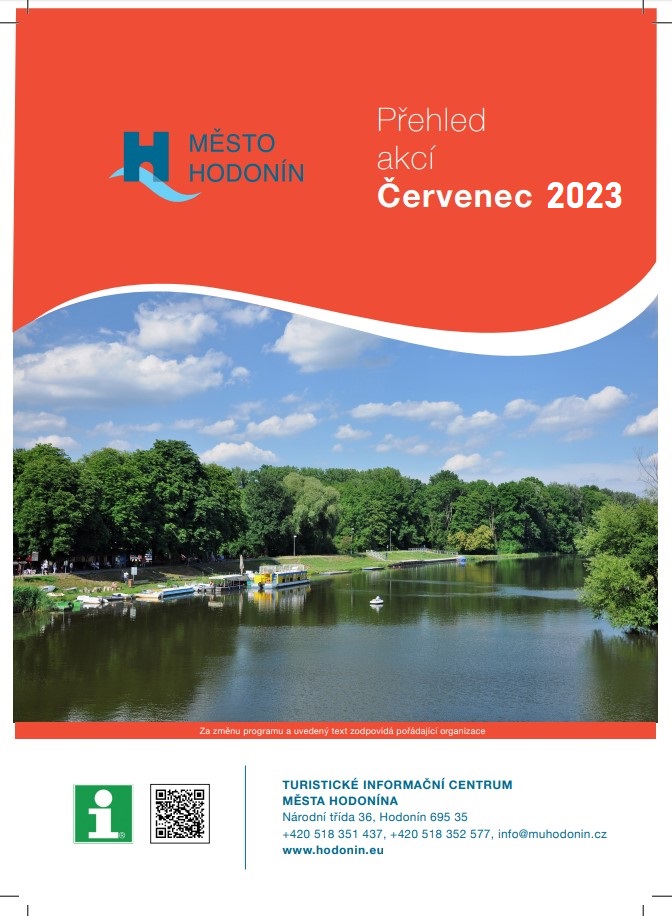 KULTURAMĚSTO HODONÍN, Masarykovo nám. 1, Národní třída 25, Horní Valy 2, 695 35 Hodonín  www.hodonin.eu   DŮM KULTURY HODONÍN, příspěvková organizace, Horní Valy 6, tel. 518 309 411, e-mail: dkhodonin@dkhodonin.cz   www.dkhodonin.eu   www.hokus.cz MĚSTSKÁ KNIHOVNA, Národní tř. 36, tel. 518 321 213,  www.knihovnahod.cz     dospele@knihovnahod.cz      citarna@knihovnahod.cz   HODONÍNSKÝ SYMFONICKÝ ORCHESTR A SMÍŠENÝ PĚVECKÝ SBOR, Horní Valy 2, Hodonín, 774  941 995, pan Michal Bešta, www.orchestrasbor.cz   mbesta@seznam.cz   ZOO HODONÍN, U Zoo 1, Hodonín, tel.: 518 346 271, 724 247 812, www.zoo-hodonin.cz  propagace@zoo-hodonin.cz                                                ZÁKLADNÍ UMĚLECKÁ ŠKOLA, Horní Valy 2, tel.: 518 351 365, www.zushodonin.cz  info@zushodonin.czLÁZNĚ HODONÍN, Měšťanská 140, Hodonín, tel.: 518 395 501, www.laznehodonin.cz   kultura@laznehodonin.cz  Na kulturní akce pořádané v Lázních Hodonín srdečně zveme i občany města Hodonína a okolních obcí.    DENNÍ LÁZNĚ BLISS DAY SPA HODONÍN, Měšťanská 140, 695 01 Hodonín, tel.: 518 395 506, www.laznehodonin.cz spa@laznehodonin.cz – PRÁZDNINOVÁ PROVOZNÍ DOBALETNÍ KOUPALIŠTĚ, Sportovní 4186/2, 695 01 Hodonín, Pokladna Krytý bazén: +420 725 581 068, +420 727 921 987, +420 725 944 417, + 420 725 944 418 ,+ 420 777 695 002. Bližší informace naleznete: https://www.laznehodonin.cz/letni-koupaliste NEMOCNICE TGM HODONÍN, Purkyňova 2731/11, Hodonín, tel.: 720 030 319, https://www.nemho.cz/  kuzmova@nemho.cz Na kulturní akce pořádané v Nemocnici TGM Hodonín srdečně zveme i občany města Hodonína a okolních obcí.    VÝSTAVYMASARYKOVO MUZEUM, Zámecké náměstí 27/9, tel.: 518 351 834,  www.masaryk.info masarykovomuzeum@masaryk.info   VÝSTAVNÍ SÁL Masarykova muzea a sál EVROPA – Národní třída 21, tel.: 518 352 271 (vchod vedle ČSOB), www.masaryk.info    evropa@masaryk.info   MUZEUM NAFTOVÉHO DOBÝVÁNÍ A GEOLOGIE, Kasárenská ul. 1022/5, tel.: 604 413 665, 732 628 735, 		 	       www.muzeumropy.cz        mng.hodonin@seznam.cz         FB: muzeumropyGALERIE VÝTVARNÉHO UMĚNÍ, Úprkova 2, tel.: 518 351 051, www.gvuhodonin.cz     info@gvuhodonin.cz  GALERIE „VEDNEVNOCI“ - Národní tř. 36, tel. 518 321 213, www.knihovnahod.cz   dospele@knihovnahod.cz KINOKINO SVĚT, Velkomoravská 9, tel.: 601 169 169, www.kinosvet.eu    kino.svet@seznam.czVOLNÝ ČASMÍSTNÍ AKČNÍ SKUPINA JIŽNÍ SLOVÁCKO, z. s., kancelář Masarykovo nám. 27, Hodonín, kontakt Ing. Josef Smetana, tel. 777 328 052, www.jiznislovacko.cz; info@mas-dolnimorava.czREGIONÁLNÍ TURISTICKÉ INFORMAČNÍ CENTRUM, Masarykovo nám. 27, Hodonín, tel. 608 934 142 p. Šupálková, info@regionalko.cz , www.HYPERLINK "http://www.regionalko.cz/"regionalkoHYPERLINK "http://www.regionalko.cz/".czAPOŠTOLSKÁ CÍRKEV Hodonín, Komenského 8, mob.739 584 095,  www.achodonin.cz  b.cupal@tiscali.cz                                                         CÍRKEV ADVENTISTŮ SEDMÉHO DNE, Havlíčkova ul. 29a, tel. 775789003ŽIVOT A ZDRAVÍ, zapsaný spolek, Havlíčkova ul. 29a, 725 030 949, www.klubyzdravi.cz STŘEDISKO VOLNÉHO ČASU, Bohuslava Martinů 5, 695 03 Hodonín-Bažantnice, tel.: 518 352 741, www.svchodonin.cz   svc.hodonin@ho.orgman.cz KLUB MLADÝCH při SVČ, Hodonín, Horní Valy 2, tel.: 725 341 592 – vedoucí pedagog volného času Mgr. Petra Kašíková,   http://klub-mladych.svchodonin.cz/ e-mail:  km.hodonin@seznam.cz   facebook:  Klub MladýchOBLASTNÍ CHARITA HODONÍN, Hodonín, Wilsonova 7, tel.: 534 001 250, http://www.hodonin.charita.cz/Služby poskytované charitou Hodonín najdete na http://www.hodonin.charita.cz/charitni-sluzby/ EKOCENTRUM DÚBRAVA HODONÍN při SVČ, Červené domky 4A, tel.: 725 341 596, 725 341 593, http://dubrava.svchodonin.cz/ ekocentrum.hodonin@seznam.cz   CENTRUM VODNÍ TURISTIKYPŘÍSTAVIŠTĚ U JEZU, Legionářů 2132, Hodonín, tel.: 603 281 591, 603 281 290,   www.pristavisteujezu.cz , pristavisteujezu@seznam.cz nebo nás najdete na facebooku OBCE PRO BAŤŮV KANÁL - dobrovolný svazek obcí, Masarykovo náměstí 27, 695 01 Hodonín; tel. 724 570 450, email:  kocvarova@batacanal.cz, www.obceprobatuvkanal.czZEN HODONÍN – zenová meditace, tel. 731 099 960, email:  zenhodonin@seznam.cz, www.kwanumzen.cz/hodoninSPORTTEZA Hodonín, příspěvková organizace, Tyršova 3588/10, 695 01  Hodonín,  www.teza-hodonin.cz VÍCEÚČELOVÁ  SPORTOVNÍ HALA, Lipová alej 4110/23, Hodonín, tel. č.:   518 340 927 http://www.teza-hodonin.cz
hala@teza-hodonin.czATLETICKÝ KLUB HODONÍN, J. Suka 41, tel: 518 346 594ZIMNÍ STADION Václava Nedomanského, Tyršova 10, Hodonín, tel.: 518 352 294, http://www.teza-hodonin.cz/ http://www.teza-hodonin.cz/zimni-stadion STADION U ČERVENÝCH DOMKŮ, Sukova 41, Hodonín, tel. č.:   518 340 857 www.teza-hodonin.cz/cervene-domky  hala@teza-hodonin.czFLORBAL HODONÍN, kancelář: Masarykovo nám. 5, Hodonín; Ing. Jiří Wagner, +420 776 493 077, info@florbalhodonin.cz, www.florbalhodonin.cz, www.fb.com/hodoninflorbal VESLAŘSKÝ KLUB HODONÍN, Legionářů 2132, Hodonín, tel.: 518 351 915,  www.vkhodonin.cz   vkhodonin@seznam.cz RODINACENTRUM PRO RODINU A SOCIÁLNÍ PÉČI HODONÍN, z.s., Štefánikova 15, Hodonín. Informace o programech: tel.: 774 650 138, www.cprhodonin.cz    markovicova@cprhodonin.cz  p. Markovičová TURISTIKA + VÝLETYKLUB ČESKÝCH TURISTŮ, předseda: p. Jiří Michenka, tel: 776 165 421, www.spoluhraci.cz/kcthodonin  jiri.michenka@seznam.cz .    PŘEHLED AKCÍ V OKOLÍ MĚSTA HODONÍNA ČEJČ, tel.: 518 361 213, 518 361 118,  www.cejc.cz   starostacejc@email.cz   pokladna@cejc.cz   zahradkari.cejc@seznam.cz ČEJKOVICE –  tel.: 518 362 602, www.cejkovice.cz   ou@cejkovice.czDOLNÍ BOJANOVICE, tel.: 518 372 326, fax: 518 372 225,  www.dolnibojanovice.cz    kultura@dolnibojanovice.czDUBŇANY – Kulturní a informační centrum města Dubňany,  www.dubnany.eu   infocentrum@kicdubnany.cz     www.kicdubnany.websnadno.cz , tel.: 511 117 874    JOSEFOV, tel.: 518 373 004, fax: 518 372 365, www.josefov.eu     starosta@josefov.eu   info@josefov.eu KARLÍN, tel.: 518 361 453, fax: 518 361 453, www.obeckarlin.cz    starosta@obeckarlin.cz  ucetni@obeckarlin.cz LUŽICE, tel.: 511 117 827, www.luziceuhodonina.cz    lorencova@luziceuhodonina.cz MIKULČICE, tel.: 518 357 230, KD 518 357 538, www.mikulcice.cz   obecmikulcice@seznam.cz  kultura@mikulcice.czMUTĚNICE, tel.: 518 370 497, www.mutenice.cz     kultura@mutenice.cz   NOVÝ PODDVOROV, tel.: 518 372 528, www.novypoddvorov.cz   ou.novypoddvorov@tiscali.cz PETROV, tel.: 518 335 620, fax: 518 335 079, www.obec-petrov.cz  mistostarosta@obec-petrov.cz  podatelna@obec-petrov.cz PRUŠÁNKY, tel.: 518 374 125, fax: 518 374 112, www.obecprusanky.cz    kultura@obecprusanky.cz  RATÍŠKOVICE, tel.: 518 367 236, paní Jana Koplíková, www.ratiskovice.com   podatelna@ratiskovice.com   kultura@ratiskovice.com ROHATEC, tel.: 518 359 230, www.rohatec.cz  mistostarosta@rohatec.cz info@rohatec.cz  STARÝ PODDVOROV, tel.: 518 372 123, fax: 519 232 039, www.poddvorov.cz   obec@poddvorov.czSUDOMĚŘICE, tel.: 518 335 222, fax: 518 335 222, www.obecsudomerice.cz   pod.sudomerice@seznam.cz  Půjčovna lodí Pod Výklopníkem Sudoměřice Baťův kanál, www.vyklopnik.er.cz pujcovnalodi.sudomerice@seznam.cz  tel.: 732 141 614TEREZÍN, tel.:518 361 325, fax: 518 361 325, obec.terezin@seznam.cz  SPOLEK TEREZÍNSKÝCH VINAŘŮ, www.vinariterezin.cz  vinari.terezin@tiscali.cz  vita.v@tiscali.cz  MUZEUM VINAŘSTVÍ A VENKOVA, 724 919 826 , www.muzeum-vinarstvi.cz, vinar.museum@gmail.comPŘÁTELÉ DOBRÉ ZÁBAVY, z.s.  tel.: 607669919, e.ludmilka@seznam.czDatumHodinaNázev Místo konání4. - 7. 8.Svatovavřinecké slavnosti 2023Masarykovo náměstí Hodonín13. 9.19:00Vášnivost – napínavá hořká komedie (380,-)DK Hodonín5. 10.18:00DH Svárovanka – koncert (190,-)DK Hodonín6. 10.19:30Tublatanka – koncert (790,-)DK Hodonín9. 10.19:00Deštivé dny – hra o přátelství a krimi příběh (480,-)DK Hodonín2. 12.19:00HELENA show 23 - koncert (od 790,-)DK Hodonín5. 12.19:00Vím, že víš, že vím … -Komedie překvapení, zvratů, krásných lží, bouřlivých scén i italského humoru. (440,-)DK Hodonín7. 12.18:00DH Miločanka – koncert (190,-)DK HodonínDatumHodinaNázev Místo konání4. 7. 16:45English conversation club – Independence Day (Fourth of July, July 4th) - Elise Wulchin.přednáškový sál19. 7. 19:00Autorské čtení – Markéta Pilátová Autorské čtení knihy „S Baťou v džungli“ se koná ve spolupráci s Lázněmi Hodonín, s.r.o. v rámci festivalu Literární Slovácko aneb Hodonínský festival s knihou.Lázeňská kavárna Vladimír20. 7. 19:00František Lotrinský – bankéř střední Evropy – Přednáška PhDr. Marka Vařeky, Ph.D., historika Masarykova muzea v Hodoníně. Akce se koná ve spolupráci s městem Holíč v rámci festivalu Literární Slovácko aneb Hodonínský festival s knihou. U příležitosti konání festivalu bude představena kniha „Kníže Karel z Lichtenštejna 1569-1627“.Zámocká kaviareň, Holíčsky zámok27. 7. 19:00Autorské čtení – Jana PronskáAutorské čtení slovenské autorky historických románů. Koná se ve spolupráci s Lázněmi Hodonín, s.r.o. v rámci festivalu Literární Slovácko aneb Hodonínský festival s knihouLázeňská kavárna Vladimír26. 7. 9:00 – 11:00Prázdninové dopoledne pro děti - Workshop se stavebnicí LEGO® Education SPIKE pod vedením lektora z firmy EDUXE, s.r.o., Velké Pavlovice.Počítačová učebna1. 7. – 31. 8. War in Ukraine - Lidé mezi námiVýstava fotografií rodin z Ukrajiny a jejich osobních příběhů.Vestibul MěK10. 7. – 27. 7. Václav Šálek, Michal Svítok – Z obou břehů Moravy aneb ČTK a TASR ve fotografiiVýstava fotografií fotoreportéra ČTK a fotografa TASR. Účast potvrdili také generální ředitel ČTK Jaroslav Kábele a generální ředitel TASR Vladimír Puchala. Koná se v rámci festivalu Literární Slovácko aneb Hodonínský festival s knihou. Vernisáž výstavy v pátek 14. července v 17.00.Výstavní sál1. 6. – 31. 8. Alžběta Hubáčková – Střípky ze životaPlácekDatumHodinaNázev Místo konání14. 7.celodenníDen šimpanzůZoo Hodonín29. 7.13:00 - 17:00Den tygrůZoo HodonínDatumHodinaNázev Místo konání3. 7.19.00FENIXI, taneční a poslechový večerAreál lázní – u fontány10. 7.19.00Zpívání a povídání s harmonikouAreál lázní – u fontány12. 7.19.00KOMBET, taneční a poslechový večerAreál lázní – u fontány14. 7.19.00TULÁCI -COUNTRY, taneční a poslechový večerAreál lázní – u fontány17. 7. 19.00JITŘENKA, taneční a poslechový večer Areál lázní – u fontány24. 7.19.00DUO RUBÍN, taneční a poslechový večer Kulturní sál lázní 26. 7.19.00Manželé Grufíkovi, taneční a poslechový večer Kulturní sál lázní28. 7. 19.00Zpívání a povídání s harmonikou Areál lázní – u fontányNabídka služebWellness zóna/vstup 2 hodiny (bazén, whirlpool, sauny a sprchy, lokální hibernace, Kneippova léčba, relaxační místnost, vstup na zelenou střechu), plavání, masáže, fit centrum, zážitková sauna.WELLNESS ZÓNAOtevírací doba:úterý, středa, pátekneděle 14:00 – 21:0010:00 – 20:00PLAVÁNÍOtevírací doba:pondělí a čtvrtek středa sobota 12:00 – 21:0012:00 – 14:0010:00 – 20:00MASÁŽE + FIT CENTRUMOtevírací doba:celotýdenní provoz (od pondělí do neděle)v aktuální provozní doběLETNÍ ZVÝHODNĚNÉ BALÍČKY1x vstup do wellness zóny+1x suchá masážní vana – 500Kčvstup do zážitkové sauny pro dvě osoby+2x suchá masážní vana+2x prosecco – 1 100Kčnutná rezervace: 518 395 506Letní koupaliště Hodonín 2023Letní koupaliště Hodonín 2023I. Jednorázové vstupnéčerven - srpenvstup dospělývstup sníženýcelodenní9:00 – 20:00120 Kč100 Kčvečerní17:00 – 20:0080 Kč70 Kčposlední hodina19:00 – 20:0070 Kč60 KčLetní koupaliště Hodonín 2023Letní koupaliště Hodonín 2023II. Vstup pro držitele čipučerven - srpenvstup dospělývstup sníženýcelodenní9:00 – 20:00100 Kč90 Kčvečerní17:00 – 20:0070 Kč60 Kčkrátkodobé (do 2 hod)9:00 – 20:0070 Kč60 Kčposlední hodina19:00 – 20:0060 Kč50 KčDatumHodinaNázev Místo konáníDo 29. 10.100 let Masarykova muzea v Hodoníně - Výstava připomíná 100. výročí vzniku Masarykova muzea v Hodoníně. Prostřednictvím sbírkových předmětů seznamuje návštěvníka s důležitým postavením muzea v prvorepublikovém kulturním životě Hodonína a jeho vlivem na upevňování pocitu hrdosti na hodonínského rodáka T. G. Masaryka a vlastenectví spojeného se vznikem a existencí československých legií a československého státu, na které muzeum navázalo opět po roce 1989. Masarykovo muzeum2. 7. 2023 – srpenKameny na cestách 2 - Přijďte si každý den do zahrady zámečku a k sálu Evropa najít putovní kámen s motivem aktuálních výstav. Nalezněte, vyfoťte a sdílejte na FB facebook.com/muzeumhodonin  a pošlete dál.Masarykovo muzeumčervenec - srpenZahradní stoletá hra aneb Entropíci v zahradě - Soutěžní hra s poznáváním historických předmětů pro všechny zvídavé návštěvníky v zahradě muzea. Vstup zdarma.Masarykovo muzeum13. 7., 3.8., 24.8.8:00 – 12:00, 12:30 – 16:30Tajemství předmětu z půdy - Programy zaměřující se na zkoumání jednoho předmětu na výstavě. Spojeno s bádáním, výtvarnou tvorbou. Není nutné se objednávat.Masarykovo muzeumOtevírací doba:PO – PÁ8:00–12:0013:00–17:00(SOBOTA ZAVŘENO)NE + SVÁTKYSOzavřenozavřeno13:00–17:00DatumHodinaNázev Místo konání27.8.Stromy jako domySál Evropa2.7. – srpenKamery na cestách 2Sál Evropa9.7.26.8.13:00 – 17:0017:00 – 20:00Speciální dny – speciální programy k oslavě významných mezinárodních dnů. Mezinárodní den objetí (5.7.) – čtení knihy Obejmi mě, prosím a následná práce s textem. Čtení vždy v celou hodinu.Sál Evropa11.7.8:00 – 12:0012:30 – 16:30Do nitra lesů – Program zaměřující se na zkoumání jednoho biotopu spojeného s vývratnými aktivitami.Sál Evropa18.7.8:00 – 12:0012:30 – 16:30Do nitra vod – Program zaměřující se na zkoumání jednoho biotopu spojeného s vývratnými aktivitami.Sál Evropa25.7.8:00 – 12:0012:30 – 16:30Do nitra sadů – Program zaměřující se na zkoumání jednoho biotopu spojeného s vývratnými aktivitami.Sál EvropaDatumHodinaNázev Místo konáníPracovní dny9:00-12:0013:00-15:00Expozice muzea ropy, sbírka minerálů a hornin,Výstava Redlich a Hodonín, Expozice – Cesta ropyGeopark a technický park u muzeaMuzeumVíkendy, svátky13:00-15:00Expozice muzea ropy, sbírka minerálů a hornin,Výstava Redlich a Hodonín, Expozice – Cesta ropyGeopark a technický park u muzeaMuzeum1. 7.13:00-15:00Geologické odpoledne Rýžování zlata, paleopískovištěMuzeumDatumHodinaNázev Místo konánído 3. 9.dle otevírací doby galerieMarián Komáček / S Dürerom na cestáchÚprkova 2, Hodoníndo 3. 9.dle otevírací doby galerieRadim Hanke / prostorová událostÚprkova 2, Hodonínotevírací doba:út–pá 9:00–17:00; so–ne + svátky 13:00–17:00; po – zavřenoprvní neděle v měsíci – vstup zdarmaDatumHodinaNázev Místo konání1. 7. – 26. 8.Václav Sika - BrouciVýstava realistických obrazů hmyzu.Galerie VednevnociKompletní a aktuální program naleznete na www.kinosvet.euDatumČasPřístupnostNázev filmuVstupné1. 7.15:00MPKrakenteena Ruby | Dětem1501. 7.17:3012+Indiana Jones a nástroj osudu1501. 7.21:30MPKocour v botách: Poslední přání | LETŇÁK1204. 7.17:30MPKatedrála | za kilo1004. 7.18:0012+Avatar: The Way of Water | za kilo1004. 7.19:3012+Velryba | za kilo1005. 7.19:3015+Svatá hora | Kino | Jodorowsky1507. 7.21:30MPZátopek | LETŇÁK1208. 7.15:00MPŠťastný princ | Divadlo v kině1508. 7.21:3012+Ostrov | LETŇÁK12012. 7.19:3015Svatá krev | Kino | Jodorowsky15014. 7.15:00MPKarel Kryl - kdo jsem...? | Senior8014. 7.21:3012+Dungeons & Dragons: Čest zlodějů | LETŇÁK12015. 7.21:30MPSuper Mario Bros. ve filmu | LETŇÁK12016. 7.19:0012+Trubadúr | Královská opera30019. 7.20:0012+Barbie | Předpremiéra16021. 7.21:30MPDěti Nagana | LETŇÁK12022. 7.21:3012+Buď chlap! | LETŇÁK12028. 7.15:0012+Invalida | Senior80Otevírací doba:Vyhlídky z radniční věže:úterý - neděle od 9:00 do 16:00vždy v půl 10,11,12,14,15,16 hod nebo po individuální domluvě.PRAVIDELNÁ SETKÁVÁNÍ:  Sborový dům, ul. Komenského 8PRAVIDELNÁ SETKÁVÁNÍ:  Sborový dům, ul. Komenského 8Neděle od 9:00       Bohoslužby Čtvrtek od 18:00Bible- nejlepší lék pro naši duši        DatumHodinaNázev Místo konání24 - 28. 7.8-12:00 Fer fotbal –příměstský kemp pro děti 6-15let,zač.i pokr. Hřiště ZŠ Vančurova DatumHodinaNázev Místo konáníkaždou sobotu9:15 - 10:50Sobotní škola Studium určeného tématu z BibleHavlíčkova 29a Hodonín11:00 - 12:30Bohoslužba - kázání z Božího slovaSpousta mimoškolních aktivit nejen pro děti. Navštivte naše webové stránky.Otevírací doba:Po- Čt 11:00 - 22:00; Pá 11:00 – 24:00; So 10:00 – 01:00; Ne 10:00 – 22:00Informace o kulturních akcích naleznete na FB nebo na plakátech. Více info a reservé na tel.: 603 281 290  Informace o kulturních akcích naleznete na FB nebo na plakátech. Více info a reservé na tel.: 603 281 290  DatumHodinaNázev Místo konání5. 7.19:00Cyrilometodějské táboření pod Výklopníkem – tradiční hudební večer v přístavišti s folk a country kapelou ŠTĚPNICA BAND, akce se koná v rámci projektu Kulturní léto na Baťově kanálu 2023přístaviště Sudoměřice21. 7.20:00Divadlo na vodě – divadelní komedie Dokonalý partner v podání Divadla Meteora, akce se koná v rámci projektu Kulturní léto na Baťově kanálu 2023přístav PetrovPRAVIDELNÁ SETKÁVÁNÍ:  Čajový klub Kulatá Brána, Vrchlického 3970/4, HodonínPRAVIDELNÁ SETKÁVÁNÍ:  Čajový klub Kulatá Brána, Vrchlického 3970/4, HodonínKaždou středu      od 19:00 – 21:00DatumHodinaNázev Místo konáníSo 15. 7.15:45 – 18:00Přátelské utkání CZE - SVK v házené mládežVíceúčelová sportovní halaSo 29. 7.9:00 -19:00Pohár Česko – Slovenského přátelství -  futsal mužiVíceúčelová sportovní halaBližší informace o pronájmech a provozní době naleznete na www.teza-hodonin.cz/zimnístadion/rozpisledu Pro soukromý pronájem kontaktujte p. Prčíka, tel: 777 695 004 e-mail: zs@teza-hodonin.czBližší informace o pronájmech a provozní době naleznete na www.teza-hodonin.cz/zimnístadion/rozpisledu Pro soukromý pronájem kontaktujte p. Prčíka, tel: 777 695 004 e-mail: zs@teza-hodonin.czBližší informace o pronájmech a provozní době naleznete na www.teza-hodonin.cz/zimnístadion/rozpisledu Pro soukromý pronájem kontaktujte p. Prčíka, tel: 777 695 004 e-mail: zs@teza-hodonin.czBližší informace o pronájmech a provozní době naleznete na www.teza-hodonin.cz/zimnístadion/rozpisledu Pro soukromý pronájem kontaktujte p. Prčíka, tel: 777 695 004 e-mail: zs@teza-hodonin.czDatumHodinaNázev Místo konání1.-2. 7.od 9:00Mistrovství světa v hokejbale 3 vs. 3 Zimní stadionBližší informace o pronájmech a provozní době naleznete na www.teza-hodonin.cz/cervenedomky/rozpisDatumHodinaNázev Místo konání10. - 14. 7.8:00-16:00Příměstský tábor pro děti 3-6 let: Malí šikulové – poslední dvě místaCPR HodonínDatumHodinaNázev Místo konání7. 7. – 10. 7.Krojové hodyareál v parku1. 7. 6:00 - 14:00Rybářské závody pro dospělérybníček Čejč2. 7. 7:00 – 14:00Rybářské závody pro mládežrybníček ČejčNavštivte Domeček T.G.M. – Muzeum. Prohlídky možné po předchozí objednávce na 518 362 602Navštivte Domeček T.G.M. – Muzeum. Prohlídky možné po předchozí objednávce na 518 362 602Navštivte Domeček T.G.M. – Muzeum. Prohlídky možné po předchozí objednávce na 518 362 602Navštivte Domeček T.G.M. – Muzeum. Prohlídky možné po předchozí objednávce na 518 362 602DatumHodinaNázev Místo konání14. 7.20:00Letní nocProstranství před hasičskou zbrojnicí1. 7.-10. 9.14:00-20:00Letní otevřené sklepyProstory vinných sklepůSlovácká chalupa - architektonická památka v obci Dolní Bojanovice. Nachází se zde stálá expozice rolnického obydlí na vsi a expozice lidových krojů, prodej TZ. Chalupa je otevřena v neděli 15:30 – 17:30, případně po telefonické dohodě na 607 679 901Stálá expozice HORNICTVÍ, SKLÁŘSTVÍ A SLOVÁCKÁ JIZBA. Nachází se v budově ZUŠ Dubňany. Expozice jsou pod Kulturním a informačním centrem. Otevřeno: Po-Pa: 9:00- 17:00, So: 13:00-17:00.  DatumHodinaNázev Místo konání1. 7.-18. 8.9:00 - 16:00Výstava Českých pohádekKulturní a informační centrum1. 7.17:00Melta festPřírodní areál15. 7.21:00Letní noc se skupinou ArtemisPřírodní areál22. 7.14:00Pivní slavnostiPřírodní areál30. 7.15:00Za dechovkou do DubňanPřírodní areálDatumHodinaNázev Místo konání11. 7.19:00Ruční stavění májeVýletiště pod zeleným15. 7. 20:00Předhodové zpívání u cimbálu - CM ZádruhaVýletiště pod zeleným16.7.15:30Josefovské krojované hody – DH Lanžhotčanka Výletiště pod zeleným17. 7.17:00Krojované hody s mužáky – DH LanžhotčankaVýletiště pod zeleným18. 7. 19:00Krojované hody – DH LanžhotčankaVýletiště pod zelenýmDatumHodinaNázev Místo konání5. 7.15:30Cyrilometodějská pouť na PodlužíValy MikulčiceNavštivte rozhlednu Vyšicko – provozní doba denně od 8:00 do 20:00!Navštivte rozhlednu Vyšicko – provozní doba denně od 8:00 do 20:00!Navštivte rozhlednu Vyšicko – provozní doba denně od 8:00 do 20:00!Navštivte rozhlednu Vyšicko – provozní doba denně od 8:00 do 20:00!DatumHodinaNázev Místo konání8. 7.15:00Noc pod Mutěnsků horůAmfiteátr Pod Búdama22. 7.15:00Duel vinařůAmfiteátr Pod BúdamaDatumHodinaNázev Místo konání15. 7.Od 8:00Běh pro Barču a KubuPrušánky – Nechory22. 7.odpoledneNechorbend – 30. výročí založení  Park, při dešti KDDatumHodinaNázev Místo konání9. 7.11:0055. mezinárodní festival dechových hudeb Ratíškovice Areál Baník Ratíškovice 22. 7.20:00Taneční zábava Generace Letní parket Baník Ratíškovice5. 8.20:00Myslivecká noc Letní parket Baník Ratíškovice19. 8.14:00Otevřené sklepyAreál vinných sklepů Slavín Ratíškovice 2. 9.19:00Food festival Letní parket Baník RatíškoviceDatumHodinaNázev Místo konání1. 7.14:00Výstava obrazů Marie RobkovéMístní muzeum11. 7.21:00Promítání pod hvězdami - StřídavkaAreál u kulturního domu12. 7.21:00Promítání pod hvězdami – Princ mamánekAreál u kulturního domu13. 7.21:00Promítání pod hvězdami – Buď chlapAreál u kulturního domu14. 7.21:00Promítání pod hvězdami – Přání k narozeninámAreál u kulturního domuPROHLÍDKA VĚTRNÉHO MLÝNA. Větrný mlýn je otevřen v letním období v sobotu a v neděli od 10:00 do 17:00. V ostatní dny po domluvě na obecním úřadě, tel.: č. 518 372 123,mob: 725 111 217, nebo 724 162 263, obec@poddvorov.czDatumHodinaNázev Místo konání5. - 6. 7.web obceTáboření pod VýklopníkemPřístav pod Výklopníkem8. 7.web obceRocková přehlídkaAreál ve Starém potokuDatumHodinaNázev Místo konání1. 7.11:00 - 18:00Den otevřených sklepůSklepy Terezín2. 7.14:30Krojované hody – průvod v krojích od kostelaTerezín2. 7.16:00Hodová zábava DH BílovčankaPísečňák Terezín